Отделение Пенсионного фонда Российской Федерации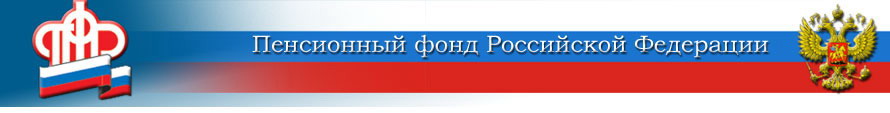 по Курской области____________________________________________________________________305000 г. Курск,                                                                           телефон: (4712) 51–20–05 доб. 1201       ул. К.Зеленко, 5.                                                                          e-mail: infosmi@056.pfr.gov.ru	К 36-й годовщине аварии на Чернобыльской АЭС. Более 155 тысяч жителей Курской области получают выплаты по линии Пенсионного фонда РФ Авария на Чернобыльской АЭС - крупнейшая в своем роде за всю историю атомной энергетики как по количеству погибших и пострадавших от её последствий людей, так и по экономическому ущербу. Ежегодно 26 апреля по стране проходят митинги памяти, возложение цветов к обелискам, звучат слова благодарности людям, обеспечившим ликвидацию катастрофы и ее последствий.Сегодня Отделение ПФР по Курской области выплачивает пенсии  более 29 тыс. граждан, пострадавшим в результате радиационных или техногенных катастроф, а также членам их семей. Большинство из них – пострадавшие в результате катастрофы на Чернобыльской АЭС.Как и все федеральные льготники, чернобыльцы имеют право на установление ЕДВ. В некоторых случаях право возникает сразу на две выплаты – например, участникам ликвидации последствий чернобыльской катастрофы, признанным инвалидами, ежемесячная денежная выплата может быть назначена и как ликвидатору, и как инвалиду. Отделение ПФР по Курской области выплачивает ежемесячные денежные выплаты более 126 тыс. гражданам.Для «чернобыльцев» сохранены прежний возраст досрочного назначения пенсии, установление пенсии по инвалидности, возможность получения двух пенсий и ежемесячных денежных выплат (ЕДВ) в зависимости от категории.Пенсия по государственному пенсионному обеспечению или страховая пенсия по старости назначается при наличии трудового стажа с уменьшением пенсионного возраста:участникам ликвидации аварии на ЧАЭС в 1986-1987 гг. – на 10 лет (мужчинам с 50 лет, женщинам с 45 лет),участникам ликвидации аварии в 1988-1990 гг. – на 5 лет (мужчинам с 55 лет, женщинам с 50 лет).Граждане, перенесшие лучевую болезнь и другие заболевания, связанные с радиационным воздействием вследствие катастрофы на ЧАЭС, также имеют право выйти на пенсию на 5 лет раньше.В отдельных случаях гражданам, получившим инвалидность при исполнении обязанностей военной службы во время ликвидации аварии на ЧАЭС, могут устанавливаться две пенсии – государственная по инвалидности и страховая по старости.Вместе с тем, право на получение двух пенсий имеют нетрудоспособные члены семьи умершего кормильца – участника ликвидации, инвалида вследствие катастрофы на ЧАЭС, а также лица, получившего или перенесшего лучевую болезнь и другие заболевания, связанные с радиационным воздействием на ЧАЭС или работами по ликвидации последствий катастрофы. Им может устанавливаться пенсия по случаю потери кормильца и пенсия по старости (инвалидности).С 1 января 2022 года гражданам, подвергшимся воздействию радиации, Пенсионный фонд РФ предоставляет меры социальной поддержки, которые ранее предоставляли органы социальной защиты.           Это компенсация за проживание или работу в зонах радиоактивного загрязнения; ежегодное вознаграждение за работу в зоне ЧАЭС; единовременная выплата к дополнительному отпуску и компенсация оздоровительных процедур, сохранение среднего заработка и др. Ряд выплат  предусмотрен для семей с детьми: ежемесячное пособие на детей до 3 лет; ежемесячная компенсация расходов на продукты питания и молочную кухню. На территории Курской области населенные пункты, относящиеся к зонам радиоактивного загрязнения, находятся в Дмитриевском, Железногорском, Поныровском, Фатежском и Хомутовском районах.С полным перечнем предоставляемых мер социальной поддержки можно ознакомиться на сайте ПФР - https://pfr.gov.ru/grazhdanam/mery_podderzhki/radiation.